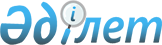 О признании утратившими силу некоторых нормативных правовых постановлений акимата Ордабасынского районаПостановление акимата Ордабасынского района Южно-Казахстанской области от 8 июня 2016 года № 267      В соответствии с пунктом 8 статьи 37 Закона Республики Казахстан от 23 января 2001 года "О местном государственном управлении и самоуправлении в Республике Казахстан" и статьей 27 Закона Республики Казахстан от 6 апреля 2016 года "О правовых актах" акимат Ордабасынского района ПОСТАНОВЛЯЕТ:

      1. Признать утратившими силу некоторые нормативные правовые постановления акимата Ордабасынского района, согласно приложению к настоящему постановлению.

      2. Контроль за исполнением настоящего постановления возложить на заместителя акима района Садирмек А.

      3. Настоящее постановление вводится в действие со дня подписания.

 Перечен некоторые нормативные правовые постановления акимата
Ордабасынского района утративших силу      1. Постановление акимата Ордабасынского района от 8 февраля 2016 года № 64 "Об утверждении Регламента акимата Ордабасынского района" (зарегистрировано В Реестре государственной регистрации нормативных правовых актов от 11 февраля 2016 года № 3579, опубликовано в районной газете "Ордабасы оттары" от 20 февраля 2016 года).

      2. Постановление акимата Ордабасынского района от 13 августа 2014 года № 409 "Об утверждении государственного образовательного заказа на дошкольное воспитание и обучение, размер подушевого финансирования и родительской платы" (зарегистрировано В Реестре государственной регистрации нормативных правовых актов от 03 сентября 2014 года № 2798, опубликовано в районной газете "Ордабасы оттары" от 06 сентября 2014 года).

      3. Постановление акимата Ордабасынского района от 14 сентября 2015 года № 422 "О внесении изменений в постановление акимата Ордабасынского района от 13 августа 2014 года № 409 "Об утверждении государственного образовательного заказа на дошкольное воспитание и обучение, размер подушевого финансирования и родительской платы" (зарегистрировано В Реестре государственной регистрации нормативных правовых актов от 30 сентября 2015 года № 3348, опубликовано в районной газете "Ордабасы оттары" от 10 октября 2015 года).


					© 2012. РГП на ПХВ «Институт законодательства и правовой информации Республики Казахстан» Министерства юстиции Республики Казахстан
				
      Аким района

А.Мамытбеков
Приложение к постановлению
акимата Ордабасынского района
от "08" июня 2016 года № 267